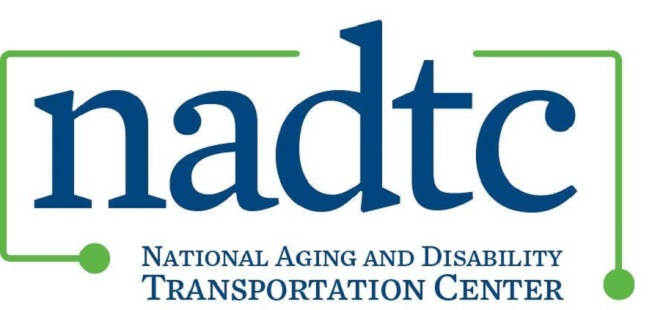 National Aging and Disability Transportation Center: 2021 Equity and Accessibility: Transportation Planning GrantsAwarded: April 27, 2022In 2021, the NADTC awarded nine Equity and Accessibility grants to support the planning of program innovations and new models that address equity and accessibility in the following two areas: 1) Transportation Equity & Inclusion: Addressing the Transportation Needs and Preferences of Diverse Older Adults and People with Disabilities and 2) COVID-19 Recovery: Addressing the Unique Transportation Needs and Preferences of Older Adults and People with Disabilities to Impact Social Isolation. These projects launched in April 2021 and ended on September 30, 2022.  Over the course of five and a half months, each project engaged in inclusive planning with community representatives from historically marginalized and underserved populations and local aging, disability, and transportation organizations, and developed a written plan of action to address transportation equity and accessibility. Grants of up to $20,000 were awarded.  Together, the nine NADTC grantees identified community transportation needs by engaging diverse older adults and people with disabilities through focus groups, surveys, community meetings and advisory committees. Innovative methods of engagement included: Hosting a table to collect surveys and feedback at a “food truck night;”Including program information in “Heritage Food Boxes,” culturally specific food boxes distributed by a local food bank;Distributing surveys at a county fair;Developing an “outreach touchpoint tracker” to identify and develop relationships with community-based and culturally specific organizations.Conducting focus groups at locations such as hospitals, senior centers, community centers, and organizations representing diverse populations;  Distributing surveys through Emergency Medical Technicians, the American Legion, Meals on Wheels deliveries, churches, and a blanket mailer using a voter registration list to reach those unable to leave their homes.Agency on Aging of South Central Connecticut	Location:  North Haven, CT 	Project Service Area: New Haven CountyPopulation Served: Older adults 60+ and adults with disabilities who need assistance to travelContact: Beverly Kidder, Vice President, bkidder@aoascc.orgColonie Senior Service Centers, Inc. Location: Albany, NY 	Project Service Area: Village of Menands, and City of WatervlietPopulation Served: Older adults with low-incomeContact: Andy Koenig, Finance Director, akoenig@colonieseniors.org.Family Health ServicesLocation:  Sandusky, OH 	Project Service Area: Erie County Population Served: Older adults 60 and older, and adults with disabilities Contact: Taylr James, Clinical Administrative Assistant, tjames@Familyhs.orgHIRTA Public Transit		Location:  Urbandale, IA 	Project Service Area: rural Central Iowa Population Served: Older adults and people with disabilitiesContact: Brooke Ramsey, Business Manager, Bramsey@RideHIRTA.comNorth Central New Mexico Economic Development DistrictLocation:  Santa Fe, NM	Project Service Area: Santa Fe, Taos, and Rio Arriba counties.Population Served: Older adults aged 60+ and adults with disabilities. Contact: Paul Sittig, Transportation Planner, pauls@ncnmedd.comPikes Peak Area Council of GovernmentsLocation:  Colorado Springs, CO			  	Project Service Area: El Paso County Population Served: Older adults and people with disabilitiesContact: Laura Crews, Mobility Coordinator, lcrews@ppacg.orgFor more information on the NADTC Grants, visit www.nadtc.org.Rhode Island College Foundation-Age Friendly RI Location:  Providence, RI			  		Project Service Area: Statewide Population Served: Older adults, people with disabilities, and people with low-incomeContact: James Connell, Program Director, jconnell@ric.eduRide Connection, Inc. Location:  Portland, OR		             		Project Service Area: Napa CountyPopulation Served: Older adults and people with disabilities from diverse backgrounds Contact: John Whitman, Planning Supervisor, jwhitman@rideconnection.orgThe Ohio State University, College of Social Work, Age-Friendly InnovationCenter Location:  Columbus, OH	Project Service Area: Central OhioPopulation Served: Older adults and people with disabilities Contact: Marisa Sheldon, Director, Age-Friendly Innovation Center, Sheldon.127@osu.edu 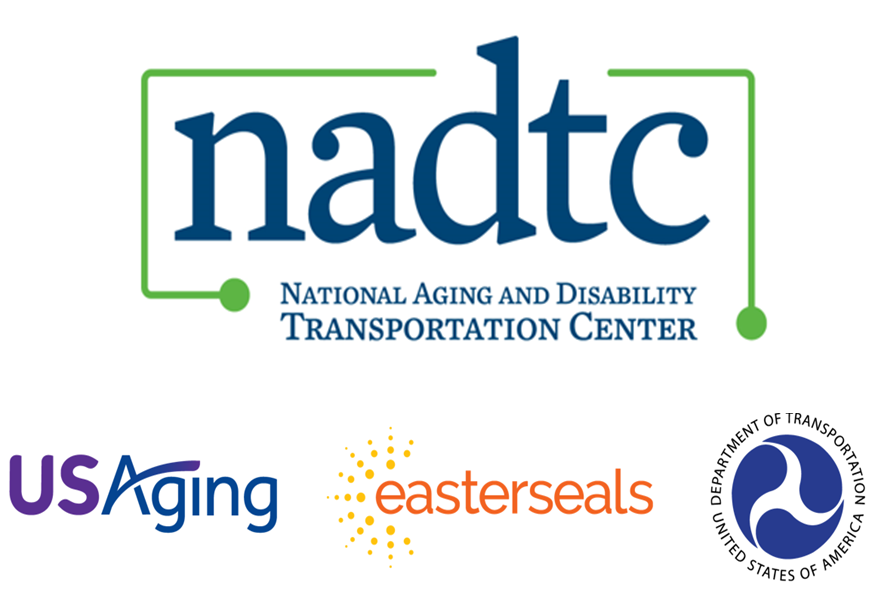 